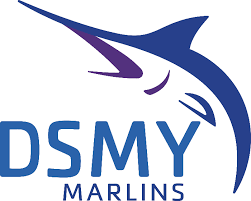 Wellmark Booster Club Meeting2/13/2023 6:45 pm @ WellmarkMembers in attendance: Selma Brkic, Ashley Bertsch, Melissa Gatzionis, Michelle Ludwig, Laura Hutzell, Megan Filmer, Nicci Kuhl, Allison Larson, Janeen Qualley, Lucy Tirado, Stephanie StaleySecretary’s reportApprove January meeting minutesPresident’s reportMelissa thanked booster club members for a great season and is proud of the progress we have made in a short amount of timeDiscussion regarding volunteer hours and ways booster club can support coaches’ effortsTreasurer’s reportBooster club account has funds and receipt can now be given to Selma and Melissa for reimbursement with accompanying formsConcession reportDiscussion of the concession successes of the season- thank you to those who supported the concessionsWhat is needed for summer?Fun committee reportDiscussion of end of year partyMonday, February 27th 6:30-8:00Pizza ordered from booster club fundsPotluck for dessertsRSVP- swimmers only vs family- Melissa will ask BobPhilanthropy reportBlankets are all to Allison and cards are signed- Allison will deliver to the YMCA Supportive HousingRecognition and social media reportMelissa will bring the items for the state bags to the Y this week and parents can put them together during practiceVolunteer coordinator reportAll YMCA meets are entered, but the volunteer report is not working properly so volunteer hours may not be accurateBooster Club Liaison reportNo reportNext Meeting: Monday, May 8th, @6:45 PMPresidentMelissa GatzionisPhilanthropyJen SillVice PresidentLaura HutzellFunJaneen QualleyTreasurerSelma BrkicBooster Club LiaisonAshley BertschSecretaryNicci KuhlRecognitionAngie KearneySocial MediaAngie KearneyVolunteer CoordinatorLucy TiradoConcessionsMegan FilmerVolunteer CoordinatorLucy Tirado